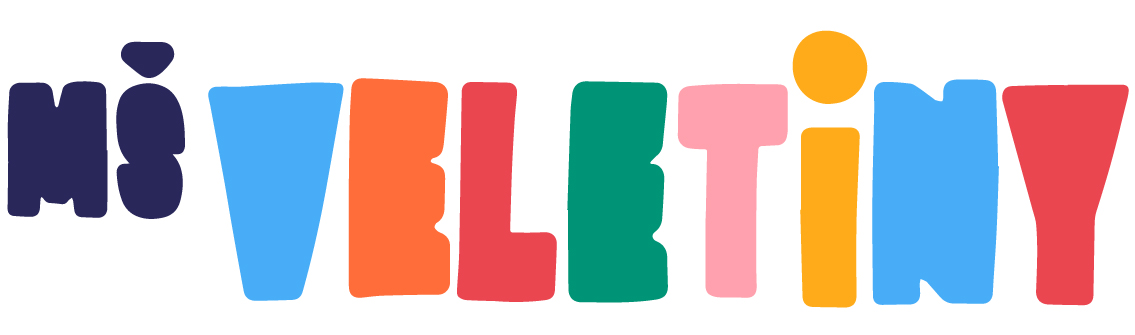 ŽÁDOST O PŘIJETÍ DÍTĚTE K PŘEDŠKOLNÍMU VZDĚLÁVÁNÍ v mateřské škole, jejíž činnost vykonáváMateřská škola Veletiny, příspěvková organizaceod školního roku 2023/2024DÍTĚ (účastník řízení)Zákonný zástupce dítěteDOPLŇUJÍCÍ ÚDAJE (vyplní v případě potřeby zákonný zástupce dítěte ve spolupráci s ředitelkou):Na výzvu je zákonný zástupce dítěte povinen doložit dokumenty: průkaz totožnosti (§ 36, odst. 5 zákona č. 500/2004 Sb., správní řád, v platném znění), oprávnění pobývat na území ČR (§ 20 zákona   č. 561/2004 Sb., školský zákon, v platném znění) apod.Zákonné zástupce dítěte upozorňujeme, že na základě zákona č. 89/2012 Sb. občanský zákoník, ve znění pozdějších předpisů, mají zákonní zástupci dítěte právo zastupovat dítě při právních jednáních, ke kterým není právně způsobilé. Zákonní zástupci dítěte jsou povinni si vzájemně sdělit vše podstatné, co se týká dítěte a jeho zájmů. Při právním jednání vůči dítěti, které není způsobilé ve věci samostatně právně jednat, postačí k jednání jen jeden ze zákonných zástupců dítěte, který bude jednat s třetí stranou (školou). Jedná-li jeden ze zákonných zástupců dítěte v záležitosti dítěte sám vůči třetí osobě (škole), tak ta je v dobré víře, má se za to, že jedná se souhlasem druhého zákonného zástupce dítěte.POTVRZENÍ O ŘÁDNÉM OČKOVÁNÍ DÍTĚTEpodle § 50 zákona č. 258/2000 Sb., o ochraně veřejného zdraví(v případě povinného předškolního vzdělávání NEVYPLŇUJTE!)                ………………………………                               ……………………………….                      Jméno a příjmení dítěte                                                      Datum narození   Dítě       JE řádně očkované,       není řádně očkované, ale je proti nákaze imunní nebo se nemůže očkování podrobit pro trvalou          kontraindikaci,      NENÍ řádně očkované z jiných důvodů, a tudíž nesplňuje § 50 zákona č. 258/2000 Sb., o ochraně           veřejného zdraví.   Dne:                                               Razítko a podpis lékaře:Mateřská škola Veletiny, okres Uherské Hradiště je správcem osobních údajů. Informace o zpracování svých osobních údajů naleznete na www.msveletiny.czSe všemi podmínkami přijetí do mateřské školy jsem byl/a seznámen/a. Prohlašuji, že údaje, které jsem uvedl/a v žádosti, jsou pravdivé. Podpis zákonného zástupce dítěte:  …………………………………….…………………………..V ……..   dne:                                                        Žádost za MŠ převzal:Č.j.Jméno a příjmeníDatum narozeníMísto trvalého pobytuBydliště  Jméno a příjmeníBydlištěAdresa pro doručováníDalší kontaktní údaje (e-mail, telefon – nepovinné údaje)Např. zdravotní obtíže, které by mohly mít vliv na průběh vzdělávání dítěte apod.